Муниципальное  общеобразовательное учреждение  города Электросталь«Средняя  общеобразовательная школа  № 2»ИГРА - СОРЕВНОВАНИЕ ПО МАТЕМАТИКЕ"СЧИТАЙ, СМЕКАЙ, РЕШАЙ, ОТГАДЫВАЙ"для обучающихся вторых классовАвтор: Сидорова Светлана Ивановна,   МОУ  г. о. Электросталь,  «СОШ № 2»2014ИГРА - СОРЕВНОВАНИЕ ПО МАТЕМАТИКЕ"СЧИТАЙ, СМЕКАЙ, РЕШАЙ, ОТГАДЫВАЙ"для обучающихся вторых классовЦели:    Привлечение внимания детей к изучению математики, содействие развитию математических способностей. Выработка умений у учащихся решать нестандартные, логические задачи.Совершенствование вычислительных навыков учащихся.Закрепление знаний изученного натурального ряда, состава чисел, формирование умений решать задачи самостоятельно.Воспитание познавательного интереса к математике.Развитие регулирующей функции мышления.Развитие внимания, смекалки, наблюдательности.Развитие творческих способностей.Развитие целенаправленности в работе.Задачи: 1. Уметь применять полученные на уроках знания в нестандартной ситуации. 2. Учить сравнивать, сопоставлять.    3.  Активизировать творческие способности обучающихся, развивать логическое мышление, воображение, смекалку и внимательность.4. Воспитывать чувство   взаимопомощи в процессе коллективного творчества учащихся, чувство уверенности и умение быстро сосредотачиваться на главном.5. Воспитывать самооценку, самоконтроль, взаимоконтроль. Ход игры - мероприятия:I. Организационный момент. Объявление темы. Деление класса на команды. Выбор капитанов команды. Ведущий: - Дорогие друзья, сегодня мы с вами встретились на необычном занятии по математике. Я хочу вам предложить не просто решать примеры и задачи, а попробовать свои силы в соревнованиях и показать свои знания и умения в конкурсах. Предлагаю вам разделиться на три команды и выбрать капитана команды (учитель делит класс на 3 группы).Счётный конкурс открываю,
Добрый день мои друзья!
Три команды на турнире,
Их сейчас представлю я!1 команда: "Решайкины" Капитан: (фамилия, имя ученика)2 команда: "Плюсики" Капитан:  (фамилия, имя ученика)                    3 команда: "Считалкины" Капитан: (фамилия, имя ученика)Уже готово всё к сраженью; 
Команды лишь сигнала ждут. 
Одну минуточку терпенья -  
Я вам представлю грозный суд.Члены жюри: Круглова А.В. – директор МОУ «СОШ № 2»                          Бордачёва Т.В. – зам. директора по УВР                          Романютина Т.В. – руководитель ШМО начальных классов(За лучшее выполнение задания выдаётся медаль-жетон золотого цвета, за хорошее выполнение задания – серебряного цвета, оставшаяся команда получает медаль-жетон бронзового цвета.  В конце соревнования медали-жетоны собираются, подсчитываются. Выявляются команды, занявшие 1 место, 2 место, 3 место).II.  Конкурсы и игры:- Итак, мы начинаем игру - соревнование: "Считай, смекай, решай, отгадывай!"                       Вспомни, подумай и повтори! В мир математики отправимся мы.Ведущий:Беритесь, ребята,
Скорей за работу!
Учитесь считать,
Чтоб не сбиться со счёту!Будут примеры и задачи, Игры, ребусы для вас.Пожелаем всем удачи!За работу! В добрый час!1 конкурс:   «Мозаика»- Из разноцветных геометрических фигур надо составить картинку. Желательно использовать все фигурки (как можно больше). Учитывается оригинальность и аккуратность. (Каждая команда получает по 10 фигурок каждого цвета). 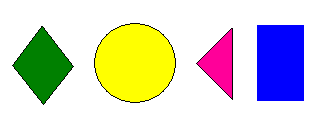 Или Аппликация: из вырезанных бумажных фигур дети складывают какую - то фигуру, наклеивают её на альбомный лист.2 конкурс:   «Эрудит»Каждая команда разгадывает кроссворд (у всех – один и тот же).- Решите кроссворд:                                                               3.Прямоугольник, у которого все стороны равны. (Квадрат)Инструмент для измерения длины. (Линейка)Результат сложения. (Сумма)Часть прямой, но не луч. (Отрезок)Оценка плохого ученика. (Два)Математический знак. (Плюс)  Результат вычитания. (Разность)     Оценка отличного ученика. (Пять) Ответ:                                                           3.Ведущий: Продолжаем мы соревнования 
И проверяем ваши знания. 3 конкурс:   «Угадай-ка!»Каждая команда получает лист, на котором изображены ребусы (у всех одинаковые).- Отгадайте ребусы:1.                                       2.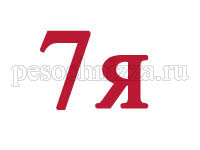 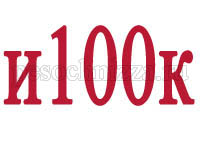 3.                                                 4.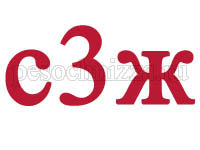 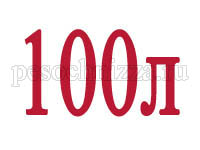 5.                                           6.                                                                    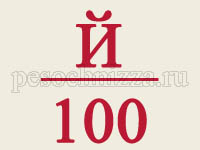 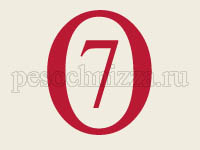 7.                                           8.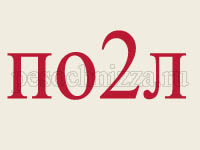 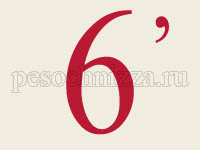 У каждой команды:Ответы:4 конкурс:   «Калейдоскоп»  (каждой команде раздать по листочку)- Составьте как можно больше слов из букв слова “ТРЕУГОЛЬНИК” (е=ё). (Рог, рот, кит, лот, тор, кон, луг, тур, гол, тир, тол, тон, кот, лук, ток, гик, ель, тик, рок, кол, лён, руль, толь, горн, грек, урон, укор, лето, утро, лень, тело, итог, енот, трек, куль, крот, гель, роль, урок, корь, угол, нуль, кино, раут, укол, орел, уголь, кулон, уклон, тенор, игрек, турне, трель, ролик, олень, турок, китель, кретин, лектор, корень,  лорнет и т.д.).Конкурс капитанов:На доске – рисунок капитана.                     Капитаны-капитаны, постарайтесь 
В форме быть от зари и до зари. 
Капитаны-капитаны, улыбайтесь, Лишь весёлым покоряются жюри! - Итак, конкурс капитанов.«Цепочка»    (3 карточки – для каждого капитана)- Вставьте недостающие знак и число:Ответ: -9«Круговые примеры»     (3 карточки – для каждого капитана)- Решите «круговые» примеры:5 конкурс: Работа на ноутбуках. - Выполните задание.Ведущий: Продолжим конкурсы. 
И пусть острей кипит борьба, 
Сильней соревнование. 
Успех решает не судьба, 
А только ваши знания.  6 конкурс:   «Конструктор»       (у каждой команды – 10 палочек)- А сейчас конструирование из палочек.          Из 9 палочек сложили такую фигуру. Переложи 2 палочки так, чтобы получилось 3 треугольника.	                                 Ответ:                 7 конкурс:  «Графический диктант»     (каждой команде раздать по листочку в клетку)- Отступите 3 клетки слева, 6 клеток сверху.-1 клетка вправо, 2 клетки вниз, 1 – вправо, 1 – вверх, 1 – вправо, 1 – вверх, 3 – вправо, 1 – вниз, 1 – вправо, 1 – вниз, 1 – вправо, 5 – вверх, 2 – вправо, 1 – вниз,  1 – вправо, 1 – вниз, 2 – влево, 6 – вниз, 1 – влево, 1 – вниз, 6 – влево, 1 – вверх, 1 – влево, 1 – вверх, 1 – влево, 4 – вверх- Что получилось?    (Лебедь)                  8 конкурс:  «Поэзия и математика»   (каждой команде раздать по листочку)-Подберите к словам рифмы на математическую тему:Недостаток - …Опасное - …Устройство - …                              Линейка - …Весло - … Дуб - …Коробка - …Дракон - … Удача - …Сушить - …Тоска - …Ответ:Недостаток - остаток  Опасное - частное  Устройство - свойство                              Линейка - копейка Весло - число  Дуб - куб Коробка - скобка Дракон - закон  Удача - задача Сушить - решить  Тоска - доска Подведение итогов:Ведущий:Вот и закончилась игра,Подвести итог пора.Кто же лучше всех трудился,На этот наш секретЖюри нам даст ответ. СЛОВО – ЖЮРИ.            - Вы все – молодцы!!! Мы увидели, что вы хорошо умеете считать, отгадывать математические задачки и конструировать. Какие вы умные, смекалистые и дружные! Сейчас пришло время наградить самых лучших знатоков математики.   7.  7.   8.   8.   8.1.5.  7.1.  7.  6.2.2.       4.7.с7.у8.8.8.1.5.7.мп1.д7.мяквадрата6.аь       2.пз       2.линейкаюосс       4.отрезокь1.2.3.4.5.6.7.8.семьяисток3. стриж4. стол5. настой6. восемь7. подвал8. шест